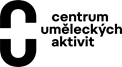 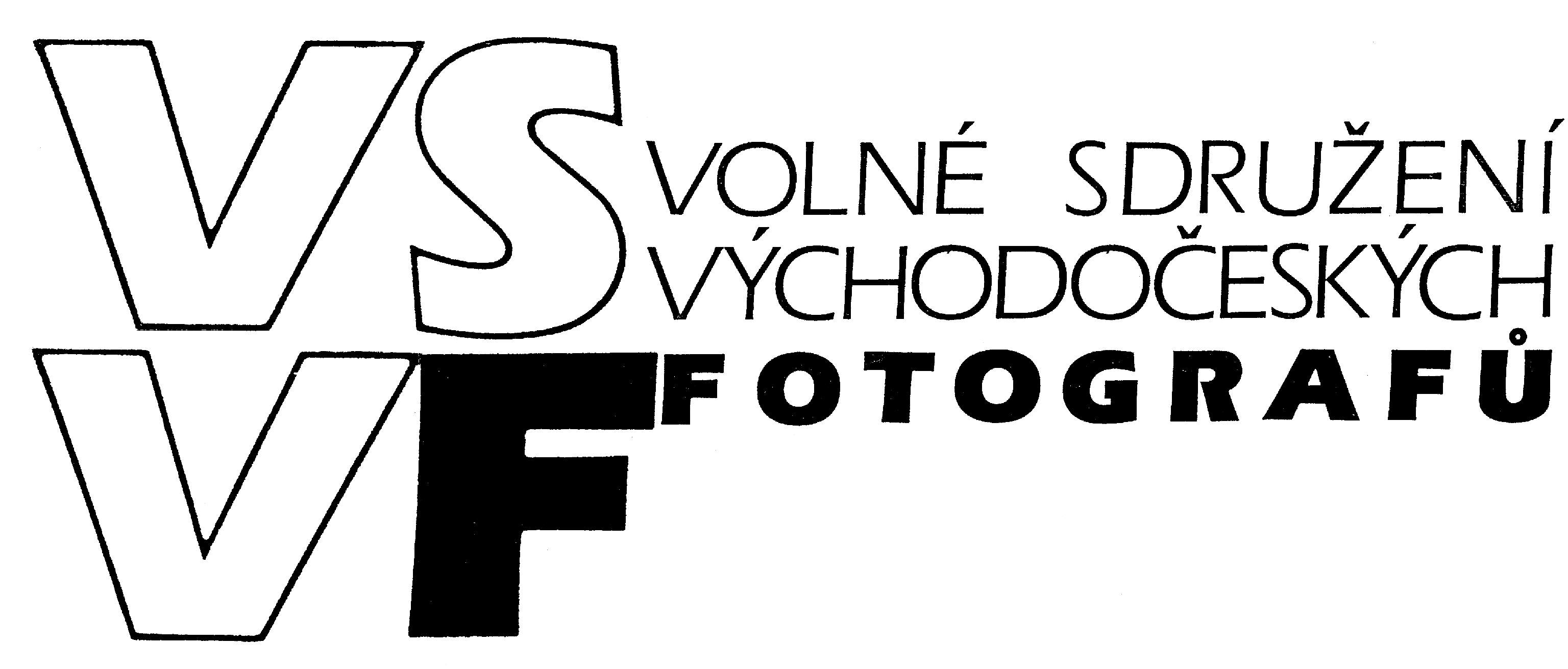 HISTORICKÉ FOTOGRAFICKÉ          TECHNIKYkurz alternativníchtisků fotografií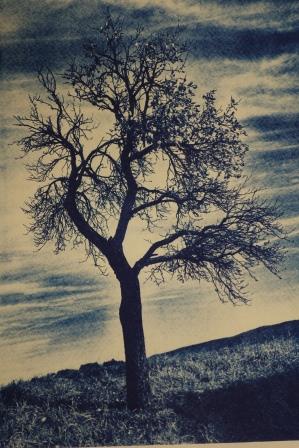 8. února 2020Hradec KrálovéImpuls Hradec Králové,centrum podpory uměleckých aktivitVolné sdružení východočeských fotografůHradec Králové, z. s.za finanční pomoci Ministerstva kultury České republikypřipravilo pro zájemce o fotografiijednodenní kurs alternativních tisků fotografiíHISTORICKÉ FOTOGRAFICKÉ TECHNIKYjednodenní kurz alternativních tisků fotografiíKyanotypie - modrotiskVan Dyke - sépiový tiskSlané papíryCíl kurzu: Provést zájemce o historické techniky počátečními nástrahami a záludnostmi procesů. Každý z absolventů by měl po absolvování kurzu v domácích podmínkách a s minimem speciálních pomůcek tyto techniky zvládnout. Lektor:                                                   Ivan NeheraTermín konání:                 sobota 8. února 2020Místo konání:       	        Impuls, centrum podpory                                                              uměleckých aktivit                              Tomkova 139, 500 03 Hradec  KrálovéCena:                                                     1 400,- KčV ceně je zahrnut přístup do fotokomory. Materiálové zajištění prováděných technik (médium pro tisk negativů, lučebniny, papír a ostatní pomůcky). Odbornou pomoc lektora a výuku v kurzu. Práce zhotovené během kurzu zůstávají majetkem účastníka kurzu.	    Program:8:00 – 9:00           seznámení s technikami, historie vzniku, použití a využití dnes9:00 – 12:00                     bezpečnost použitých chemikálií, příprava velkoformátových negativů, nanesení citlivých vrstev na podložku12:00 – 13:00             sušení papír, oběd 13:00 – 19:00         kopírování, vyvolávání, praní, sušení, dokončení kopiíProgram vzhledem k počtu účastníků a kapacitě fotokomory může být po domluvě upraven.Pomůcky: Fotografie v digitální podobě převedené na negativ (nejlépe několik fotografií, vybereme ty nejvhodnější).  Kdo má vekoformátové negativy rozměru 13x18 nebo větší, může je použít. Základní sadu pro techniku Kyanotypie a Van Dyke, si můžete zakoupit a okamžitě doma pokračovat v práci. Cena sady 800,- KčPočet účastníků maximálně 6.Zájemci, hlaste se nejpozději do 4. 2. 2020.Podrobnější informace obdržíte e-mailem na základě přihlášky.Informace a přihlášky na adresu:Jana NeugebauerováIMPULS, Tomkova 139500 03 Hradec Královétel.: 773 133 740e-mail: foto@impulshk.cz, www.impulshk.czPŘIHLÁŠKAHISTORICKÉ FOTOGRAFICKÉ TECHNIKYkurz alternativních tisků fotografiÍ8. 2. 2020Jméno        ………………………………………………………………..……Adresa  .………………………………………………………………………………………………………………………………….………PSČ…………………………………………………………………..…Telefon     …………………………………………………….………………e-mail (tiskacím): ………………………………………………….…………………Mám zájem o sadu na kyanotypii a Van Dyka (nehodící se škrtněte)                  ANO        NE………………….        ……………………	datum	                       podpis